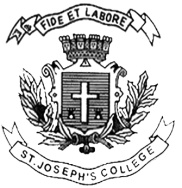 ST. JOSEPH’S COLLEGE (AUTONOMOUS), BENGALURU-27IV SEMESTER : OPEN ELECTIVE SEMESATER  EXAMINATION : APRIL 2018 HS0E4116 - Tourism in Karnataka Time: 1 Hour 30 Minutes 	             			                Max Marks: - 35                      Section A (Essays)                               		    15 X 1 =15Answer any ONE of the following 	What are the different types of Tourism?Explain Beach Tourism in Karnataka?Section B (Short Notes)                                  5 x 2 = 10Answer any TWO of the followingWhat are the basic components of Tourism? Write a note UNSCO world heritage sites in Karnataka.Sustainable Tourism in Karnataka.Section C (Short Answer)                    2 x 5 =10Answer the followingMysorePalaceGolden ChariotOrganized Mass TouristKSTDCMadikeri	HS-OE-4116-A-18